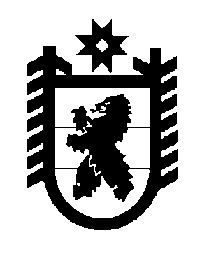 Российская Федерация Республика Карелия    ПРАВИТЕЛЬСТВО РЕСПУБЛИКИ КАРЕЛИЯРАСПОРЯЖЕНИЕот  6 мая 2016 года № 329р-Пг. Петрозаводск 1. Одобрить и подписать Соглашение о финансировании в 2016 году проектов по результатам совместного конкурса на получение финансовой поддержки проектов в области фундаментальных исследований в рамках регионального конкурса проектов между федеральным государственным бюджетным учреждением «Российский фонд фундаментальных исследований» и Правительством Республики Карелия (далее – Соглашение).2. Определить Министерство экономического развития Республики Карелия органом, уполномоченным на выполнение условий Соглашения.            ГлаваРеспублики  Карелия                                                              А.П. Худилайнен